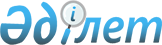 Об установлении ограничительных мероприятий
					
			Утративший силу
			
			
		
					Решение акима Енбекского аульного округа Мугалжарского района Актюбинской области от 13 августа 2014 года № 14. Зарегистрировано Департаментом юстиции Актюбинской области 29 августа 2014 года № 4014. Утратило силу решением акима Енбекского сельского округа Мугалжарского района Актюбинской области от 10 апреля 2015 года № 14      Сноска. Утратило силу решением акима Енбекского сельского округа Мугалжарского района Актюбинской области от 10.04.2015 № 14.

      В соответствии со статьей 35 Закона Республики Казахстан от 23 января 2001 года "О местном государственном управлении и самоуправлении в Республике Казахстан", статьей 10-1 Закона Республики Казахстан от 10 июля 2002 года "О ветеринарии" и на основании представления главного государственного ветеринарно - санитарного инспектора Мугалжарской районной территориальной инспекции Комитета ветеринарного контроля и надзора Министерства сельского хозяйства Республики Казахстан от 12 августа 2014 года № 1-26/372 аким Енбекского сельского округа РЕШИЛ:

       Установить ограничительные мероприятия на территории крестьянского хозяйства "Ел-Коныс" Енбекского сельского округа Мугалжарского района в связи с выявлением заболевания бруцеллез среди мелкого рогатого скота.

       Контроль за исполнением настоящего решения возложить на главного специалиста государственного учреждения "Аппарат акима Енбекского сельского округа" Э.Жапетовой.

       Настоящее решение вводится в действие со дня его первого официального опубликования.


					© 2012. РГП на ПХВ «Институт законодательства и правовой информации Республики Казахстан» Министерства юстиции Республики Казахстан
				
      И.о. Акима Енбекского сельского округа

К.Есенгужина
